В соответствии со статьей 179 Бюджетного кодекса администрация Чебоксарского района Чувашской Республики п о с т а н о в л я е т:1. Внести в паспорт муниципальной программы Чебоксарского района «Повышение безопасности жизнедеятельности населения и территорий Чебоксарского района Чувашской Республики», утвержденной постановлением администрации Чебоксарского района от 28.12.2018 г. № 1451, (с изменениями, внесенными постановлениями администрации Чебоксарского района от 07.05.2019 № 429, 15.08.2019 № 850, 23.08.2019 № 871, 20.11.2019 № 1234, 10.01.2020 №2, 25.11.2020 №1481, 23.11.21 №1432) (далее – Муниципальная программа), следующие изменения:позицию «Объемы финансирования муниципальной программы с разбивкой по годам реализации программы» изложить в следующей редакции:1.2. В разделе III Муниципальной программы абзацы третий - двадцать первый изложить в следующей редакции:«Общий объем финансирования мероприятий Муниципальной программы в 2019 - 2035 годах составляет 185193,2 тыс. рублей, в том числе за счет средств:бюджета Чебоксарского района 174204,7 тыс. руб. (94,0 процент);республиканского бюджета – 10988,5 руб. (6,0 процента).Прогнозируемый объем финансирования Муниципальной программы на 1 этапе (2019 - 2024 годы) составляет 80734,5 тыс. рублей, в том числе:в 2019 году – 23889,6 тыс. рублей;в 2020 году – 5059,9 тыс. рублей;в 2021 году – 17304,0 тыс. рублей;в 2022 году – 15527,0 тыс. рублей;в 2023 году – 9627,0 тыс. рублей;в 2024 году – 9327,0 тыс. рублей из них средства:бюджета Чебоксарского района 69746,1 тыс. руб. (86,3 процентов) в том числе:в 2019 году – 12901,1 тыс. рублей;в 2020 году – 5059,9 тыс. рублей;в 2021 году – 3727,3 тыс. рублей;в 2022 году – 15527,0 тыс. рублей;в 2023 году – 9627,0 тыс. рублей;в 2024 году – 9327,0 тыс. рублей;республиканского бюджета – 10988,5 тыс. рублей (13,7 процентов), в том числе в 2019 г. – 12901,1 тыс. рублей.»;1.3. Приложение № 2 к Муниципальной программе изложить в новой редакции согласно приложению № 1 к настоящему постановлению;1.4. В паспорте подпрограммы «Защита населения и территорий от чрезвычайных ситуаций природного и техногенного характера, обеспечение пожарной безопасности и безопасности населения на водных объектах» Муниципальной программы позицию «Объемы финансирования подпрограммы с разбивкой по годам реализации» изложить в следующей редакции:1.5. В разделе IV подпрограммы «Защита населения и территорий от чрезвычайных ситуаций природного и техногенного характера, обеспечение пожарной безопасности и безопасности населения на водных объектах» Муниципальной программы абзацы первый - двадцать первый изложить в следующей редакции:«Общий объем финансирования подпрограммы в 2019 - 2035 годах за счет всех источников финансирования составляют 52734,8 тыс. рублей, в том числе:в 2019 году – 7038,9 тыс. рублей;в 2020 году – 802,1 тыс. рублей;в 2021 году – 6782,92 тыс. рублей;в 2022 году – 3132,3 тыс. рублей;в 2023 году – 3132,3  тыс. рублей;в 2024 году – 3132,3 тыс. рублей;в 2025-2029 годах – 12935,5 тыс. рублей;в 2030-2035 годах – 15778,5 тыс. рублейиз них средства:бюджета Чебоксарского района – 52734,8 тыс. рублей, (100 процентов), в том числе:в 2019 году – 7038,9 тыс. рублей;в 2020 году – 802,1 тыс. рублей;в 2021 году – 6782,92 тыс. рублей;в 2022 году – 3132,3 тыс. рублей;в 2023 году – 3132,3  тыс. рублей;в 2024 году – 3132,3 тыс. рублей;в 2025-2029 годах – 12935,5 тыс. рублей;в 2030-2035 годах – 15778,5 тыс. рублей республиканского бюджета - 0 тыс. рублей (0 процентов).Объем финансирования подпрограммы подлежит ежегодному уточнению исходя из реальных возможностей бюджета Чебоксарского района Чувашской Республики.»;1.6. Приложение № 1 к подпрограмме «Защита населения и территорий от чрезвычайных ситуаций природного и техногенного характера, обеспечение пожарной безопасности и безопасности населения на водных объектах» Муниципальной программы изложить в новой редакции согласно приложению № 2 к настоящему постановлению;1.7. В паспорте подпрограммы «Профилактика терроризма и экстремистской деятельности в Чебоксарском районе Чувашской Республики» Муниципальной программы позицию «Объемы финансирования подпрограммы с разбивкой по годам реализации» изложить в следующей редакции:1.8. Раздел IV подпрограммы «Профилактика терроризма и экстремистской деятельности в Чебоксарском районе Чувашской Республики» Муниципальной программы изложить в следующей редакции:«Раздел IV. Обоснование объемов финансовых ресурсов, необходимых для реализации подпрограммы.Общий объем финансирования подпрограммы в 2019-2035 годах за счет всех источников финансирования составляет 87453,9 тыс. рублей, в том числе за счет средств:бюджета Чебоксарского района 76465,4 тыс. рублей (87,4 процента);республиканского бюджета – 10988,5 тыс. руб. (12,6 процента).Прогнозируемый объем финансирования подпрограммы на 1 этапе (2019 - 2024 годы) составит 36204,4 тыс. рублей, в том числе:в 2019 году – 14251,2 тыс. рублей;в 2020 году – 1765,0 тыс. рублей;в 2021 году – 6257,2 тыс. рублей;в 2022 году – 7277,0 тыс. рублей;в 2023 году – 3477,0 тыс. рублей;в 2024 году – 3177,0 тыс. рублей;из них средства бюджета Чебоксарского района – 25215,9 тыс. рублей, (69,6 процентов), в том числе:в 2019 году – 3262,7 тыс. рублей;в 2020 году – 1765,0 тыс. рублей;в 2021 году – 6257,2 тыс. рублей;в 2022 году – 7277,0 тыс. рублей;в 2023 году – 3477,0 тыс. рублей;в 2024 году – 3177,0 тыс. рублей;республиканского бюджета – 10988,5 тыс. рублей. (30,4 процентов).На 2 этапе (2025-2029 годы) планируемый объем финансирования подпрограммы составит 23086,1 тыс. рублей, из них средства:бюджета Чебоксарского района - 23086,1 тыс. рублей, (100 процентов), республиканского бюджета – 0 (0 %);На 3 этапе (2030-2035 годы) планируемый объем финансирования подпрограммы составит 28163,4 тыс. рублей, из них средства:бюджета Чебоксарского района - 100,000 тыс. рублей, (100 процентов), республиканского бюджета – 0 (0 %);Объем финансирования подпрограммы подлежит ежегодному уточнению исходя из реальных возможностей бюджета Чебоксарского района Чувашской Республики.»;1.9. Приложение № 1 к подпрограмме «Профилактика терроризма и экстремистской деятельности в Чебоксарском районе Чувашской Республики» Муниципальной программы изложить в новой редакции согласно приложению № 3 к настоящему постановлению;1.10. В паспорте подпрограммы «Построение (развитие) аппаратно-программного комплекса «Безопасный город» на территории Чебоксарского района» Муниципальной программы позицию «Объемы финансирования подпрограммы с разбивкой по годам реализации» изложить в следующей редакции:1.11. Раздел IV подпрограммы Построение (развитие) аппаратно-программного комплекса «Безопасный город» на территории Чебоксарского района» Муниципальной программы изложить в следующей редакции:«Раздел IV. Обоснование объемов финансовых ресурсов, необходимых для реализации подпрограммы.Общий объем финансирования подпрограммы в 2019-2035 годах за счет всех источников финансирования составляют 20509,2 тыс. рублей, в том числе: в 2019 году – 2599,5 тыс. рублей;в 2020 году – 2492,8 тыс. рублей;в 2021 году – 4263,8 тыс. рублей;в 2022 году – 5117,7 тыс. рублей;в 2023 году – 3017,7 тыс. рублей;в 2024 году – 3017,7 тыс. рублей;из них средства:бюджета Чебоксарского района – 20509,2 тыс. рублей, (100 процентов), в том числе:в 2019 году – 2599,5 тыс. рублей;в 2020 году – 2492,8 тыс. рублей;в 2021 году – 4263,8 тыс. рублей;в 2022 году – 5117,7 тыс. рублей;в 2023 году – 3017,7 тыс. рублей;в 2024 году – 3017,7 тыс. рублейреспубликанского бюджета - 0 тыс. рублей (0 процентов).На 2 этапе (2025-2029 годы) планируемый объем финансирования подпрограммы составит 10996,9 тыс. рублей, из них средства:бюджета Чебоксарского района – 10996,9 тыс. рублей, (100 процентов), республиканского бюджета - 0 тыс. рублей (0 процентов).На 3 этапе (2030-2035 годы) планируемый объем финансирования подпрограммы составит 13498,3 тыс. рублей, из них средства:бюджета Чебоксарского района – 13498,3 тыс. рублей, (100 процентов), республиканского бюджета - 0 тыс. рублей (0 процентов).Объем финансирования подпрограммы подлежит ежегодному уточнению исходя из реальных возможностей бюджета Чебоксарского района Чувашской Республики.»;1.12. Приложение № 1 к подпрограмме «Построение (развитие) аппаратно-программного комплекса «Безопасный город» на территории Чебоксарского района» Муниципальной программы изложить в новой редакции согласно приложению № 4 к настоящему постановлению.2. Контроль за исполнением настоящего постановления возложить на сектор специальных программ администрации Чебоксарского района.3. Настоящее постановление вступает в силу после его официального опубликования.Чёваш Республикин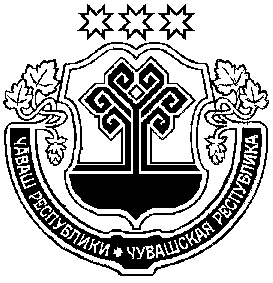 Шупашкар районадминистраций.ЙЫШЁНУК\ке= поселок.Чувашская РеспубликаАдминистрацияЧебоксарского районаПОСТАНОВЛЕНИЕпоселок Кугеси«Объемы финансирования Муниципальной программы с разбивкой по годам реализации программы-Прогнозируемые объемы финансирования мероприятий муниципальной программы в 2019 - 2035 годах составляют 185193,2 тыс. рублей, в том числе:в 2019 году – 23889,6 тыс. рублей;в 2020 году – 5059,9 тыс. рублей;в 2021 году – 17304,0 тыс. рублей;в 2022 году – 15527,0 тыс. рублей;в 2023 году – 9627,0 тыс. рублей;в 2024 году – 9327,0 тыс. рублей;в 2025-2029 годах – 47018,5 тыс. рублей;в 2030-2035 годах – 57440,2 тыс. рублей;из них средства:бюджета Чебоксарского района – 174204,7 тыс. рублей(94,0 процента),в 2019 году – 12901,1 тыс. рублей;в 2020 году – 5059,9 тыс. рублей;в 2021 году – 17304,0 тыс. рублей;в 2022 году – 15527,0 тыс. рублей;в 2023 году – 9627,0 тыс. рублей;в 2024 году – 9327,0 тыс. рублей в 2025-2029 годах – 47018,5 тыс. рублей;в 2030-2035 годах – 57440,2 тыс. рублей;республиканского бюджета – 10988,5 тыс. рублей                     (6,0 процента), в том числе в 2019 году – 10988,5 тыс. рублей (45,9 процента),Объемы финансирования муниципальной программы уточняются при формировании районного бюджета на очередной финансовый год и плановый период.»;«Объемы финансирования подпрограммы с разбивкой по годам реализации программы-Прогнозируемые объемы финансирования мероприятий подпрограммы в 2019 - 2035 годах составляют 52734,8 тыс. рублей, в том числе:в 2019 году – 7038,9 тыс. рублей;в 2020 году – 802,1 тыс. рублей;в 2021 году – 6782,92 тыс. рублей;в 2022 году – 3132,3 тыс. рублей;в 2023 году – 3132,3  тыс. рублей;в 2024 году – 3132,3 тыс. рублей;в 2025-2029 годах – 12935,5 тыс. рублей;в 2030-2035 годах – 15778,5 тыс. рублей;из них средства:бюджета Чебоксарского района – 52734,8 тыс. рублей, (100 процентов), в том числе:в 2019 году – 7038,9 тыс. рублей;в 2020 году – 802,1 тыс. рублей;в 2021 году – 6782,92 тыс. рублей;в 2022 году – 3132,3 тыс. рублей;в 2023 году – 3132,3  тыс. рублей;в 2024 году – 3132,3 тыс. рублей;в 2025-2029 годах – 12935,5 тыс. рублей;в 2030-2035 годах – 15778,5 тыс. рублейреспубликанского бюджета - 0 тыс. рублей (0 процентов).Объем финансирования подпрограммы подлежит ежегодному уточнению исходя из реальных возможностей бюджета Чебоксарского района Чувашской Республики.»;«Объемы финансирования подпрограммы с разбивкой по годам реализации-Прогнозируемые объемы финансирования мероприятий подпрограммы в 2019 - 2035 годах составляют 87453,9 тыс. рублей, в том числе:в 2019 году – 14251,2 тыс. рублей;в 2020 году – 1765,0 тыс. рублей;в 2021 году – 6257,2 тыс. рублей;в 2022 году – 7277,0 тыс. рублей;в 2023 году – 3477,0 тыс. рублей;в 2024 году – 3177,0 тыс. рублей;в 2025-2029 годах – 23086,1 тыс. рублей;в 2030-2035 годах – 28163,4 тыс. рублей;из них средства:бюджета Чебоксарского района – 76465,4 тыс. рублей, (87,4 процента), в том числе:в 2019 году – 3262,7 тыс. рублей;в 2020 году – 1765,0 тыс. рублей;в 2021 году – 6257,2 тыс. рублей;в 2022 году – 7277,0 тыс. рублей;в 2023 году – 3477,0 тыс. рублей;в 2024 году – 3177,0 тыс. рублей;в 2025-2029 годах – 23086,1 тыс. рублей;в 2030-2035 годах – 28163,4 тыс. рублей, республиканского бюджета – 10988,5 тыс. рублей (12,6 процентов).Объем финансирования подпрограммы подлежит ежегодному уточнению исходя из реальных возможностей бюджета Чебоксарского района Чувашской Республики.»;«Объемы финансирования подпрограммы с разбивкой по годам реализации-Прогнозируемые объемы финансирования мероприятий подпрограммы в 2019 - 2035 годах составляют 45004,4 тыс. рублей, в том числе:в 2019 году – 2599,5 тыс. рублей;в 2020 году – 2492,8 тыс. рублей;в 2021 году – 4263,8 тыс. рублей;в 2022 году – 5117,7 тыс. рублей;в 2023 году – 3017,7 тыс. рублей;в 2024 году – 3017,7 тыс. рублей;в 2025-2029 годах – 10996,9 тыс. рублей;в 2030-2035 годах – 13498,3 тыс. рублей;из них средства:бюджета Чебоксарского района – 45004,4 тыс. рублей, (100 процентов), в том числе:в 2019 году – 2599,5 тыс. рублей;в 2020 году – 2492,8 тыс. рублей;в 2021 году – 4263,8 тыс. рублей;в 2022 году – 5117,7 тыс. рублей;в 2023 году – 3017,7 тыс. рублей;в 2024 году – 3017,7 тыс. рублей;в 2025-2029 годах – 10996,9 тыс. рублей;в 2030-2035 годах – 13498,3 тыс. рублей;республиканского бюджета - 0 тыс. рублей (0 процентов).Объем финансирования подпрограммы подлежит ежегодному уточнению исходя из реальных возможностей бюджета Чебоксарского района Чувашской Республики.»;Глава администрацииН.Е. ХорасевРесурсное обеспечениеи прогнозная (справочная) оценка расходов за счет всех источников финансирования реализации муниципальной программы Чебоксарского района Чувашской Республики «Повышение безопасности жизнедеятельности населения и территорий Чебоксарского района Чувашской Республики»* Мероприятия указанные в Ресурсном обеспечении, реализуются по согласованию с исполнителями (соисполнителями)Ресурсное обеспечениереализации подпрограммы «Защита населения и территорий от чрезвычайных ситуаций природного и техногенногохарактера, обеспечение пожарной безопасности и безопасности населения на водных объектах» муниципальной программы «Повышение безопасности жизнедеятельности населения и территорий Чебоксарского района» за счет всех источников финансированияРесурсное обеспечениереализации подпрограммы «Профилактика терроризма и экстремистской деятельности в Чебоксарском районе» муниципальной программы «Повышение безопасности жизнедеятельности населения и территорий Чебоксарского района» за счет всех источников финансированияРесурсное обеспечениереализации подпрограммы «Построение (развитие) аппаратно-программного комплекса «Безопасный город» на территории Чебоксарского района» муниципальной программы «Повышение безопасности жизнедеятельности населения и территорий Чебоксарского района» за счет всех источников финансирования